Datum zadání:		 Ročník:							třída:		skupina: 	Vyučující:				Předmět:   			Příprava číslo:			Termín odevzdání:   	Poznámka vyučujícího:	4. příprava AJ                                                                                                                                                                              14.4.2020Dobrý den, milí žáci, právě začíná už čtvrtá virtuální hodina.Tento týden dokončuji opravování, hodnocení a známkování vašich prací a příprav. Všichni tedy dostanou čtyři až pět nových známek.  Do Bakalářů je zapíšu nejspíš koncem týdne.1. Portfolio2. Test - UNIT 23. Přípravy – zvlášť hodnocené přípravy 1,2 a 3 – známka bude výsledný průměr ze všech4. Známkovaný úkol – rozvrh hodin5. Dobrovolný úkol – plánek školy (ti, kdo odevzdali)Na začátek opakuji – v sešitě bude anglické datum a téma, stejně jako každou normální vyučovací hodinu.Co budete potřebovat: Psací potřeby, Exercise book (školní sešit), Student’s book (učebnici) a počítač (poslech a video)So, good morning, afternoon or evening, dear students! Take your Exercise Books and write the date and theme. Today is 14th April and our theme is Unit 3 – Kung Fu School (reading and listening).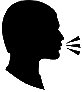 Dnešní datum je 14th April a téma Unit 3 – Kung Fu School (reading and listening). Zapište si je do školního sešitu. Dnes se tedy budeme věnovat čtení a poslechu a celá příprava bude opravdu krátká, protože i tento týden máte zkrácený.Let’s start right now! First of all, play the audio file and listen. Úplně na začátek si pusťte ten zvukový soubor, který jsem vám poslala. Neotvírejte učebnici. Jen zkuste poslouchat. Vůbec nemusíte rozumět všemu. Zkuste zachytit aspoň to, o čem nebo o kom dnešní článek je. Z tématu už víte, že se bude jednat o Kung Fu School. Jak moc jste rozuměli? Do školního sešitu napište jen Listening – a číslovku od jedné do deseti podle toho, jak moc jste rozuměli (1 je skoro vůbec, 10 je skoro všechno…). Now open your Student’s Book on page 34. There is an article called Kung Fu School. Nyní otevřete Student’s Book na stránce 34, máme tu článek nazvaný Kung Fu School. Prohlédněte si obrázky, hodně vám toho napoví. A teď se pusťte do čtení. Nahlas přečtěte článek a přeložte jej. Pokud narazíte na slovíčko, které neznáte, vyhledejte si ho ve slovníku. Poradím vám nějaká na začátek.MARTIAL ART – bojové uměníBRICK – cihlaARMY – armádaOk, good job! Let’s do some exercises on page 34 and it is all from Student’s Book for today! Yay!Nyní se pustíme do cvičení na straně 34. Budeme dělat pouze cvičení 2, 3 a 4 – a to je dobrá zpráva, ne?Začneme cvičením 2 na straně 34. V tomto cvičení vidíte čtyři věty – přeložte si je, bez toho to nepůjde. Jsou tyto věty pravdivé nebo nepravdivé? Do školního sešitu napište pod sebe čísla 1 až 4. Pokud je věta správně stačí napsat pouze T nebo TRUE. Pokud je věta špatně, napište F nebo FALSE a větu opravte tak, aby byla pravdivá podle článku, který jste právě přečetli. Opravenou větu zapište na řádek.Dále tu máme cvičení 3. Do školního sešitu nejprve opište první otázku. Odpovězte na ní anglicky celou větou (věta bude začínat She…). Stejně to udělejte i s druhou větou. Opsat a celou větou anglicky odpověď.Další v pořadí je cvičení 4. Máme tu tabulku, která v prvním sloupci vypisuje slovesa a ve druhém podstatná jména. Tabulku si můžete zkusit doplnit sami. Možná vám to přijde těžké, proto jsem ji vyplnila za vás. Překreslete si ji do školního sešitu. Porovnejte slovesa a podstatná jména od stejného slova.A úplně nakonec přepište a doplňte čtyři věty, které jsou pod tabulkou. Doplňujete pouze ta slova, která jsou nově doplněná v tabulce. Pozor na jednotné a množné číslo, pozor na třetí osobu u sloves!You can close your Student’s Book now. The last thing is video! Don’t worry, it is a short one, but quite interesting.Učebnici můžete zavřít. Úplně poslední věc, která vás dnes čeká, je krátké video. Nebojte se, je opravdu krátké.Rozklikněte tento odkaz na YouTube -> https://youtu.be/fvJ4EkwxyKY (Můžete ho také zkopírovat a vložit do adresního řádku vašeho internetového prohlížeče.)Podívejte se na video (trvá pouze dvě a čtvrt minuty). Pokud máte problém porozumět, video si pusťte znovu. Klidně několikrát za sebou.Pro jistotu přikládám i transkript (tedy přepis videa). Jste-li opravdu ztraceni – přečtěte si jej.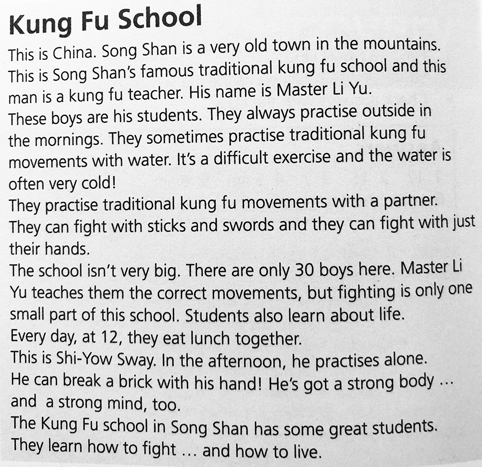 Nyní odpovězte na tyto tři otázky – otázky si také opište (písemně do školního sešitu a celou anglickou větou):1) What do students learn at the school?2) How many boys study at the school?3) What do the students learn how to do at school? (Co se studenti ve škole učí? Jak mají …)Finally! Finished! That’s it. Good job! Now, go get some rest.A to je pro dnešek vše. Než odešlete e-mail, zkontrolujte si, že máte splněno všechno. Dnes to bude jen práce ve školním sešitě.  Pokud se vám stává, že něco zapomínáte, tak na konci je vždycky rekapitulace, co mi máte poslat. Podle toho seznamu není těžké zkontrolovat, že jste na nic nezapomněli. A uvádějte prosím pěkně správný předmět emailu! Je to moc důležité při orientaci ve všech těch desítkách a stovkách zpráv, které mi chodí. Teď je čas na chvíli odpočinku.ZPĚTNÁ VAZBA = CO MI MÁTE POSLATPošlete mi jeden e-mail na tuto adresu michaela.rejhova@zsuj.cz (ze které jsem vám poslala tuto přípravu).E-mail bude mít tento předmět: English 4K e-mailu mi přiložte tyto přílohy:	 1) Fotku dnešního zápisu ve školním sešitě. (Anglicky datum, téma a Listening + 	      číslovka, jak jste rozuměli; dále cvičení 2, 3, 4 na str. 34, 3 otázky + 3 odpovědi 	      z videa)E-maily posílejte do pátku 17. 4. 2020 20:00.Dávejte na sebe pozor, měli jste týden volna, tak je zase na čase vrátit se k učení. Dnes je toho opravdu málo, bylo by fajn, kdyby to všichni pro změnu poslali v pořádku a včas.                       Michaela ŘejhováVerb = slovesoNoun = podst. jménoastudystudy / studiesbpractisepracticectraintrainingdexerciseexercise